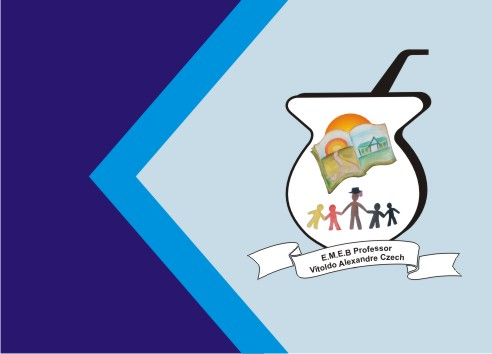 ATIVIDADE DE INGLÊS - 2º ANOCATANDUVAS, APRIL 19TH  2021TODAY IS MONDAY GREETINGS – CUMPRIMENTOSOBSERVE AS FIGURAS E LIGUE COM A SAUDAÇÃO CORRESPONDENTE AO PERÍODO DO DIA.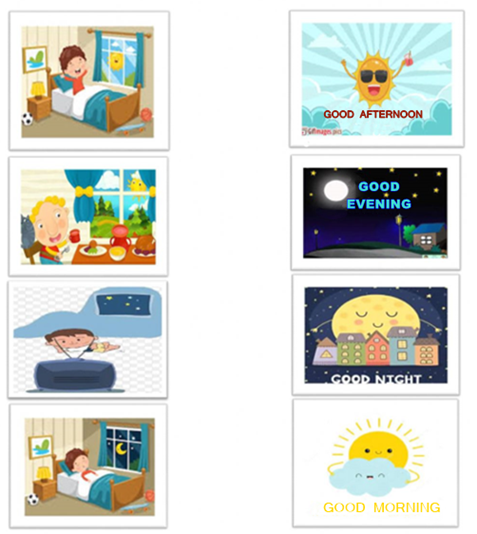 